REPUBLIQUE DU NIGER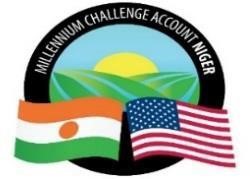 MILLENNIUM CHALLENGE ACCOUNT – NIGER (MCA-Niger)  Dossier d’Appel d’Offres (DAO)ADDENDUM N°1A tous :  Ci-dessous, les clarifications apportées au Dossier d’Appel d’Offres : Tous les autres termes et conditions du Dossier d’Appel d’Offres initial restent sans changement. LE DIRECTEUR GENERAL                                                                                  MAMANE ANNOU Date de publication de l’Addendum21 octobre 2022Dossier d’Appel d’Offres N°CR/PRAPS/3/CB/144/20Nom de l’ActivitéTravaux pour la réalisation et/ou la réhabilitation des Marchés à bétail pour l’activité « Projet Régional d’Appui au Pastoralisme au Sahel (PRAPS) » du Projet des Communautés Résilientes au Climat (CRC) dans les régions de Dosso, Maradi Tahoua et Tillabéry. Les travaux sont répartis en Huit (8) Lots. AcheteurMCA-NigerREFERENCE  LIRE :I. InvitationLes budgets estimatifs par Lot sont donnés dans le tableau suivant : Les budgets annoncés sont donnés à titre indicatif. Il ne s’agit pas d’une méthode de sélection basée sur un budget fixe qui aurait pour conséquence d’éliminer les offres des soumissionnaires ne rentrant pas dans le budget. Les Soumissionnaires sont libres de proposer leur prix mais en ayant à l’esprit que celui-ci est un critère de sélection et qu’une analyse de raisonnabilité de prix sera faite avant toute attribution de contrat. 